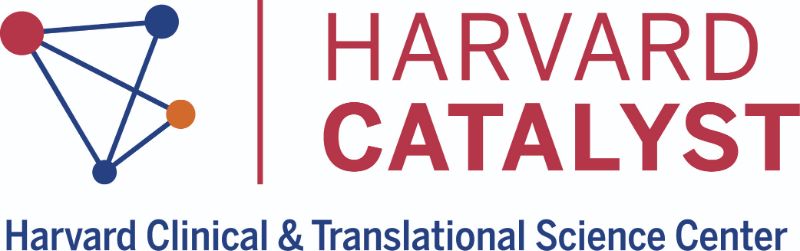 K12 Program2024 Request for Applications (RFA)Research ProposalThank you for your interest in the Harvard Catalyst K12/CMeRIT program. Please complete the table below and use the following pages to craft your Research Proposal.Instructions, including word limits, are included as a guide. Please delete these instructions as you complete your proposal.Lastly, please save a PDF copy of your completed file as follows:Research Proposal_LastNameYou will be asked to upload this file as part of your online application. Please have the completed file ready when you begin the application process.Research ProposalSection A[What is the public health problem you are addressing and why is it important? Response limited to 400 words.]Section B[Provide a summary of your previous research experience. Particularly useful would be a summary of a completed project that has been submitted for publication or has been published. Response limited to 400 words.]Section C[Provide a summary of your previous formal educational activities. If you have participated in a degree program in addition to or instead of a doctorate degree, please provide a brief description of the program’s objectives. If you have taken previous formal course work relevant to clinical and translational research, provide a brief description of each course. Response limited to 200 words.]Section D[Describe the proposed educational component of your research program, how it will enhance your research trajectory and how it is related to your proposed project. Response limited to 200 words.]Section E[Please provide a general outline of the research project in which you will participate during the tenure of your involvement in the K12 Program. Please provide as much detail as possible within the word limit, including background/significance, hypothesis, specific aims, methods, statistics, and potential pitfalls. Response limited to 1,250 words. Up to a total of four tables/figures may be included.]Section F[What were the reasons for your mentor selection(s)? Response limited to 150 words.]Section G[Describe your short-term and long-term career goals. Response limited to 200 words.]Section H[Please include a brief statement on the clinical translational significance of your research project. Response limited to 100 words.]Full Name[Your name]Project Title[Your Project Title]Division Chief / Department Head[Your Division Chief / Department Head]Primary Mentor[Your Primary Mentor]Secondary Mentor (Optional)[Your Secondary Mentor, If Applicable]